Naam: …………………………………………………………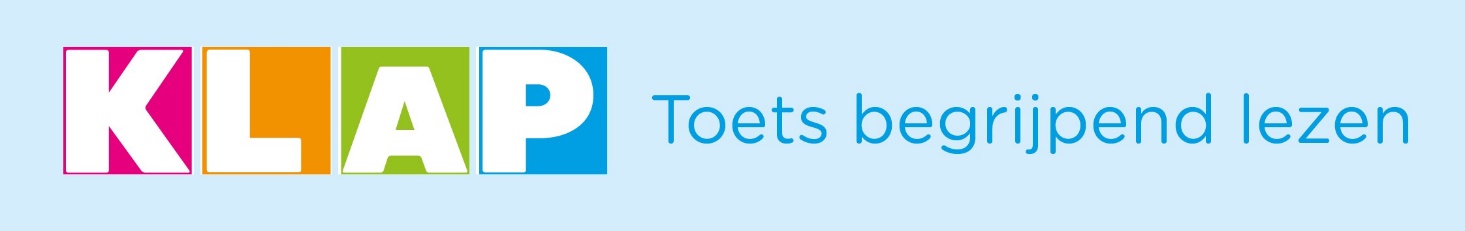 Bij het Klap-magazine van maart 20201. Kan je deze vragen over het coronavirus (pag. 13) oplossen aan de hand van de tekst?Wat is de nieuwe naam van het coronavirus?  __________________________________In welk land vallen de meeste slachtoffers? ____________________________________In hoeveel landen is het virus al opgedoken? ___________________________________
2.  Leg kort uit wat de bedoeling is van Pyjamadag. Waarvoor zorgt Bednet?
________________________________________________________________________________________________________________________________________________________________________________________________________________________________________________
3. Geef 3 voorbeelden van hoe je ‘vrijwilliger’ kan zijn. (pag. 3)- _______________________________________________________________________________- _______________________________________________________________________________- _______________________________________________________________________________
4. ‘Ik kon niet stoppen met tekenen’.Op welke plaats was Sanne Thijs geweest waardoor ze niet meer kon stoppen met tekenen en ze ’s avonds erg laat in haar bed lag? ___________________________________
Waarom tekent ze graag dikke mensen? ________________________________________________________________________________________________________________________________________________________________
5.a. Wie was Jan Van Eyck?________________________________________________________________________________________________________________________________________________________________________________________________________________________________________________ b. Vul aan: Zijn bekendste werk is __________________________________ .  Het hangt in de______________________________ van Gent.  Over heel de wereld bleven er maar __________werken bewaard.6. Gedroogd boeket (pag. 4). De werkwijze staat door elkaar.  
Kan jij de werkwijze in de juiste volgorde plaatsen? Zet cijfers van 1 tot 5. 
1 komt het eerst, daarna 2, enzovoort (= chronologisch)._____		Zet ze in een vaasje, maak er een mooie krans mee of verwerk ze tot thee._____		Bind ze samen met een touw._____		Zorg dat de bloemen in een goed verluchte, donkere ruimte hangen._____		Oogst de bloemen als ze mooi en fris zijn._____		Hang ze ondersteboven op.7. De Belgian Cats! Verbind de plaatsen als passend antwoord bij de vragen. Het kwalificatietornooi ging door in 			0		0 	Canada.De Olympische Spelen gaan door in 	 		0		0 	 Oostende.De eerste wedstrijd verloren de Cats tegen		0		0 	Zweden.De laatste wedstrijd wonnen de Cats tegen		0		0 	Tokio (Japan).
8. Waarom vraagt een fotograaf soms om ‘cheese’ te zeggen?  (pag. 14)En waarom moesten de mensen op het eind van de 19de eeuw ‘pruim’ zeggen?________________________________________________________________________________________________________________________________________________________________________________________________________________________________________________9. De zon observeren.  Beantwoord de vragen.  Je krijgt telkens al een letter cadeau. (pag. 12)Wat is de Solar Orbiter?  Een s _________________________________Met de Solar Orbitor willen ze meer te weten komen over z ________________________ en ookover m ________________________  p ________________________ .De planeet M _______________________ ligt het dichtst bij de zon, op ruim 58 miljoen kilometer.De Solar Orbitor krijgt een h ______________________ .  Het schild beschermt de toestellen aan boord. Dat is nodig. Dicht bij de zon is er veel warmte en straling.
10. Los deze vragen over de grotten van Han op. - Aan welke rivier liggen die grotten? _________________________________- Hoeveel graden is het in de grotten? _________________________________- Wat is de hoogte en de lengte van de Koepelzaal? ______________________- In welke zaal word je verrast met een klank- en lichtshow? _________________________